Publicado en Barcelona el 01/06/2018 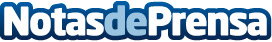 El 35% de las compras de productos solares se realizan en junio, según PrivaliaLos meses de abril, mayo y junio copan el 80% de las ventas anuales de productos solares. Hoy en día el cuidado de la piel es lo que más preocupa a los españoles sobre su aspecto y en lo que más invierten. Los datos apuntan a que el 68% de las compras online de cremas solares se hacen desde el móvil 
Datos de contacto:Axicom para Privalia916611737Nota de prensa publicada en: https://www.notasdeprensa.es/el-35-de-las-compras-de-productos-solares-se Categorias: Industria Farmacéutica Sociedad Consumo http://www.notasdeprensa.es